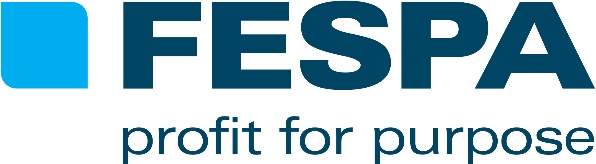 PRESSEMITTEILUNGDONNERSTAG, 11. MAI 2017CHRISTIAN DUYCKAERTS TRITT SEIN AMT ALS 17. PRÄSIDENT DER FESPA ANChristian Duyckaerts ist der neue amtierende Präsident der FESPA, der weltweiten Vereinigung von Verbänden der Großformatdruck-Community.Seine Amtseinführung am 10. Mai war einer der Höhepunkte des traditionellen Gala-Abends der FESPA 2017 Global Print Expo, die derzeit in Hamburg (8. bis 12. Mai) stattfindet.Duyckaerts ist der 17. Präsident der FESPA und wird während seiner Amtszeit von Vizepräsident Christophe Aussenac unterstützt.Duyckaerts gehört dem FESPA-Vorstand seit 2002 an. Er vertritt den belgischen Druckverband Febelgra, bei dem er die Arbeitsgruppe Sieb- und Digitaldruck leitet.Darüber hinaus ist Duyckaerts Geschäftsführer und Gründer von Retail Communicators. Dieser auf visuelle Kommunikation spezialisierte Anbieter stellt vielen international bekannten Marken Komplettlösungen für den Einzelhandel bereit – von Konzeption und Druck bis hin zur Installation. Duyckaerts war früher CEO und Miteigentümer der beiden Druckproduktionsfirmen Print&Display und GSI Printing, die in Belgien im POS- und Außenbereich zur Führungsriege gehören. Er begann seine Laufbahn in der Druckbranche bei Hamiscreen, nachdem er an den beiden Fachschulen TSM und HIGRO die Feinheiten der Grafiktechnologie von Grund auf kennengelernt hatte.In seiner Antrittsrede sage Duyckaerts: „Mein Ziel ist es, die gute Arbeit meiner Vorgänger fortzusetzen und die Weiterentwicklung der FESPA voranzutreiben. Wir sind gefordert, die FESPA für 2020 und darüber hinaus zukunftssicher zu machen und den Sektor der digitalen Transformation zu erschließen, in dem sich für unsere Branche viele Chancen bieten. Dabei denke ich nicht nur an Web-to-Print, sondern auch an Omnichannel-Lösungen und vielfältige Individualisierungsbereiche.“ „Wir werden unserer weltweiten Community helfen, sich diesen neuen Trends und Entwicklungen zu stellen, indem wir im Rahmen von Konferenzen, Summits und anderen Initiativen bewährte Verfahren, Wissen und Informationen weitergeben und freundschaftliche Beziehungen pflegen. Die FESPA wird weiterhin Brücken zwischen der Druckindustrie und den Endbenutzern von Druck- und Grafikerzeugnissen bauen, in die Branche investieren und den Schwerpunkt auf Bereiche wie Textildruck, Verpackung, Innendesign, Einzelhandel und vieles mehr legen. Wir werden unablässig nach Synergien suchen, die für unsere Mitglieder von Vorteil sind, und auf eine erfolgreiche Zukunft für den Druckbereich hinarbeiten.“Als Präsident und Vorsitzender des FESPA-Vorstands wird Duyckaerts die erfolgreiche Umsetzung der Strategie durch das von FESPA CEO Neil Felton geleitete Exekutivteam überwachen. Der FESPA-Präsident wird von den 37 Mitgliedsverbänden für eine Amtszeit von zwei Jahren gewählt.Der FESPA-Vorstand setzt sich nun wie folgt zusammen:Christian Duyckaerts – Präsident (Belgien)Christophe Aussenac – Vizepräsident (Frankreich)Enrico Steijn – Schatzmeister (Niederlande)Lascelle Barrow (Großbritannien)Gyorgy Kovacs (Ungarn)Anders Nilsson (Schweden)Olav Skilbred (Norwegen)Thomas Struckmeier (Deutschland)ENDEFESPADie FESPA ist eine 1962 gegründete Vereinigung von Handelsverbänden und organisiert Ausstellungen und Konferenzen für die Sieb- und Digitaldruckbranchen. Die beiden Ziele der FESPA sind die Förderung von Siebdruck und Digitalbildgebung sowie der Wissensaustausch über Sieb- und Digitaldruck unter ihren Mitgliedern auf der ganzen Welt zur Unterstützung der Expansion ihrer Geschäfte und zu ihrer Information über die neuesten Entwicklungen in ihren schnell wachsenden Branchen.FESPA Profit for Purpose 
Unsere Teilhaber kommen aus der Industrie. FESPA hat in den vergangenen sieben Jahren mehrere Millionen Euro in die weltweite Druckindustrie investiert und damit das Wachstum des Marktes unterstützt. Weitere Informationen finden Sie unter www.fespa.com. FESPA CensusDie FESPA-Umfrage zum Druckbereich ist ein internationales Forschungsprojekt zum besseren Verständnis der Community im Großformat-, Sieb- und Digitaldruck. Sie ist das größte Datenerfassungsprojekt ihrer Art. Die Umfrage wird in mehreren Sprachen veröffentlicht und kann online ausgefüllt werden: www.fespa.com/completemycensus.Nächste FESPA-Veranstaltungen:  FESPA 2017, 8-12 Mai 2017, Hamburg Messe, Hamburg, DeutschlandEuropean Sign Expo, 8-12 Mai 2017, Hamburg Messe, Hamburg, DeutschlandFESPA Awards Gala Dinner, 10 Mai 2017, Grand Elysée, Hamburg, DeutschlandPrinteriors Conference, 11 Mai 2017, Hamburg Messe, Hamburg, DeutschlandFESPA Africa, 13-15 September 2017, Gallagher Convention Centre, Johannesburg, SüdafrikaFESPA Mexico, 21-23 September 2017, Centro Banamex, Mexiko-Stadt, MexikoFESPA Eurasia, 7 – 10 Dezember 2017, CNR Expo, Istanbul, TürkeiFESPA Asia 22-24 Februar 2018, BITEC, Bangkok, ThailandFESPA 2018, 15-18 Mai 2018, Berlin Messe, Berlin, DeutschlandIm Auftrag der FESPA von AD Communications herausgegebenWeitere Informationen:  Ellie Bunce				Sarah FarrellAD Communications  			FESPATel: + 44 (0) 1372 464470        		Tel: +44 (0) 1737 240788Email: ebunce@adcomms.co.uk 		Email: sarah.farrell@fespa.comWebsite: www.adcomms.co.uk		Website: www.fespa.com